Informace pro majitele studní na pozemcích dotčených budoucí stavbou vysokorychlostní trati „RS 1 VRT Prosenice – Ostrava-Svinov, I. část, Prosenice – Hranice na Moravě v k.ú. Drahotuše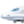 V rámci probíhajícího inženýrskogeologického průzkumu pro stavbu vysokorychlostní trati „RS 1 VRT Prosenice-Ostrava-Svinov, I. část, Prosenice – Hranice na Moravě“ začal probíhat také hydrologický průzkum. Součástí tohoto průzkumu je měření hladin vybraných povolených studní. V případě, že máte zájem o tento hydrologický průzkum, vyplňte níže uvedené údaje a doručte do 26.05.2023 do schránky Osadního výboru Drahotuše (na chodbě naproti vchodu na Poštu).Závěrečné rozhodnutí o těch, kterým bude hydrologických průzkum proveden, je na zhotoviteli.Katastrální území Drahotuše, parc.č.:Kontaktní telefonní číslo:e-mail: